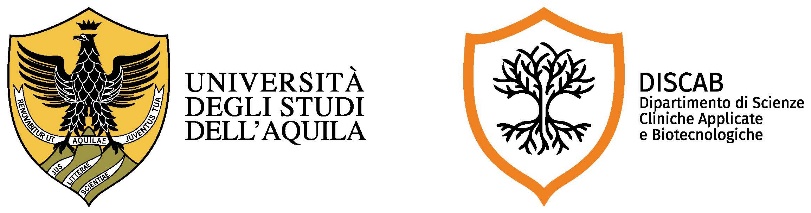 UNIVERSITÀ DEGLI STUDI DELL’AQUILADipartimento di Scienze Cliniche Applicate e Biotecnologiche - Area Medica LIBRETTO DI TIROCINIO	TIROCINIO LAUREA TRIENNALEڤ	FisioterapiaCoordinatore Dott. Marco PastaEnte …………………………………………………………………………Struttura	…………………………………………………………………….Tutor	………………………………………………………………………...cognome e nome in stampatelloEnte …………………………………………………………………………Struttura	…………………………………………………………………….Tutor	………………………………………………………………………...cognome e nome in stampatelloTirocinanteTirocinantecognome e nome in stampatello	firma del TirocinanteResponsabile della strutturacognome e nome in stampatello	firma del Responsabile della StrutturaTimbro della Strutturacognome e nome in stampatello	firma del TirocinanteResponsabile della strutturacognome e nome in stampatello	firma del Responsabile della StrutturaTimbro della StrutturaDA COMPILARE A CURA DEL TUTOROggetto: ATTESTAZIONE RIEPILOGATIVA DI INIZIO E FINE ATTIVITA’ DI TIROCINIOIO SOTTOSCRITTO/A ………………………………………………………..NATO/A A …………………………………………………………… PROVINCIA …………………………….. IL ……………………………IN QUALITA’ DI TUTOR, ATTESTO CHE LO STUDENTE ………………………………………………..………………………………………………………………………………………………………………………… MATRICOLA ....................................... HA SVOLTO L’ATTIVITA’ DI TIROCINIO PREVISTA, PRESSO:……………………………………………………………………………………………………………………….. DAL ………….......................... AL …………..…………….. PER UN TOTALE DI ORE N. …………………Addì   	Firma del Tutore timbro della StrutturaOggetto: ATTESTAZIONE RIEPILOGATIVA DI INIZIO E FINE ATTIVITA’ DI TIROCINIO(da compilare in caso di un ulteriore periodo di tirocinio svolto con altro Tutor)IO SOTTOSCRITTO/A ……………………………………………………..NATO/A A ……………………………………………………………… PROVINCIA …………………………….. IL ……………………………IN QUALITA’ DI TUTOR, ATTESTO CHE LO STUDENTE ………………………………………………..………………………………………………………………………………………………………………………… MATRICOLA ....................................... HA SVOLTO L’ATTIVITA’ DI TIROCINIO PREVISTA, PRESSO:……………………………………………………………………………………………………………………….. DAL ………….......................... AL …………..…………….. PER UN TOTALE DI ORE N. …………………Addì   	Firma del Tutore timbro della Struttura